общеразвивающего вида с приоритетным осуществлением познавательно-речевого развития воспитанников № 202 «Золушка» города Буденновска Буденновского района»Конспект НОД по исследовательской деятельности «По следам золотой осени »Подготовила :воспитатель МДОУ ДС № 202 г. Буденновска –А.О. АвакянЦель: Обобщить знания детей об осени, о сезонных изменениях в природе. Систематизировать знания детей о грибах, ягодах, овощах, фруктах. Закрепить знания детей в области экологического воспитания, формирования целостной картины мира по теме «Осень».Задачи:
• Развивать умение детей называть приметы осени, изменения в природе, используя образные слова и выражения, внимание, связную речь (словарь: черешок, кромка, хлорофилл)
• Закрепить умения устанавливать связь между признаками в природе и умения отстаивать свою точку зрения, делать выводы (рассуждать, доказывать, выстраивать предложения, устанавливать причинно-следственные связи)
• Продолжать развивать память, внимание, мышление через игры и игровые упражнения.
• Исследовать строение листа, опытным путем сделать вывод о наличии зеленого вещества в листьях.Учить детей давать объективную оценку проведенной деятельности
• Воспитывать любознательность, умение взаимодействовать друг с другом.
Используемые формы организации познавательной деятельности детей:
групповая, подгрупповая и индивидуальная
Форма проведения: «Что?Где?Когда?»Материальное обеспечение: Круглый стол с волчком в центре; картинки с изображением ягод, две банки, на которых написано компот; грибы, корзинка для грибов;листья деревьев: дуба, осины, клёна, три ветки, имитирующие деревья; кусочки белой ткани, сложенные пополам, деревянные кубики, листья настоящие крупные и мелкие, разной формы, коробки, корзина с сюрпризом для детей.Персонажи: ОсеньХод занятияДети под музыку входят в зал. Зал оформлен в стиле игры «Что? Где? Когда?».Воспитатель предлагает детям занять места за игровым столом. Дети садятся на места.Воспитатель: -Ребята, предлагаю вам принять участие в игре «Что? Где? Когда?».Ответы детей.Воспитатель: Сегодня все вопросы нашей викторины будут посвящены осени, сезонным изменениям в природе.Воспитатель читает стихотворение Г. Сапгир «Осень».В это время в зал входит Осень.Ходит осень по полянам.-Что ты, осень, принесла нам?С нами поделись ты!Осень:-Вот рябины кисти,вот орехи спелые,вот грибы вам - белые,вот вам подосиновики, сыроежки синенькие,а еще тяжелые бронзовые желуди!Мой букет красив и ярок,принесла я вам в подароксолнца теплого лучи,разноцветные мячи,золотого клена ветки и упругие ракетки,шелестящий листопад и веселый самокат!-Здравствуйте, ребята! Понравились вам мои подарки?Ответы детей.Осень:- Ребята что у вас здесь происходит?Воспитатель: Дорогая Осень, мы с ребятами будем принимать участие в игре-викторине «Что? Где? Когда?». Хочешь, Осень, оставайся, поиграй с нами.Осень: -У меня много дел в лесу, в поле, в городе. Нужно проследить, как звери, птицы, насекомые подготовились к моему приходу, как деревья раскрашены, не обила ли я кого! Но так и быть задержусь у вас, погощу в вашем детском саду.Воспитатель: Спасибо тебе, Осень, что приняла наше приглашение. Давайте начнём игру. Осень, пожалуйста, крути волчок!Осень крутит волчок,Вопросы для игры «Что? Где? Когда?»Воспитатель читает вопрос:Отгадайте загадку :1. Под листом на каждой веткеСидят маленькие детки.Тот, кто деток соберет,Руки вымажет и рот.(ягоды)Дети отгадывают загадку.Воспитатель предлагает детям поиграть в игру «Варим варенье».На столе стоит две банки, дети делятся на две команды. На общем столе лежат картинки с изображением ягод. Дети по одному подходят к столу, берут картинку, называют ягоду, кладут картинку в банку. Когда картинки заканчиваются, воспитатель подводит итог игры. Смотрят, из чего был «сварен» компот у каждой команды. 2. Второй  вопрос. «Осень: -Ребята, подул сильный ветер. Они перепутались листья деревьев. Давайте всё вернём обратно!Игра «С какого дерева лист».На трёх ветках закреплены листья дуба, клёна, осины. На полу вперемешку разбросаны листики этих деревьев. Дети делятся на три команды, каждая команда собирает листья со своего дерева. Побеждает дружба!Дети садятся на стульчики.Музыкальная пауза.«Осень золотая»Осень: Что –то мне грустно стало, захотелось поплакать, полить вас всех дождиком! Подуть ветром. Пошуршать листьями….Воспиатель: Давайте, ребята, выручайте, песню весёлую запевайте!Песня Про Осень.Осень: До свидания! Хорошо я у вас провела время, теперь пора мне домой. До свидания! Осень И на последок я поколдую, повеселю.Воспитатель:А вы задумывались, почему красота осени не сохраняется? Почему листья желтеют и опадают? И как они опадают? Вы хотели бы узнать ответы на эти вопросы?Дети: ДаВоспитатель: Что нужно сделать, чтобы ответить на вопросы?Ответы детей; нужно провести опыты и эксперименты в лабораторииВоспитатель: А как вы ребята думаете, зачем дереву нужны листья?Дети: Листья не только украшают дерево, благодаря листьям дерево дышит.Проблемный вопрос:Воспитатель: А вам интересно узнать, как устроен лист?Дети:ИнтересноВоспитатель:А для того, чтобы получше рассмотреть листья, чем надо пользоваться?Ответы детей: воспользуемся увеличительным прибором — лупой и микроскопом.Исследование №1 «Рассматривание строение листа с помощью лупы»Материал: лупа, осенние листья разной формы.Воспитатель: Рассмотрим сначала черешок - это часть, которая соединяет лист с веткой.Рассмотрите теперь обратную поверхность листа. Видите жилки — тонкие трубочки. Которые идут от черешка по всему листу, через эти жилки листочки питаются влагой.Край листа называется «кромка». Рассмотрите кромку листа.Верхушка листа бывает острой или округлой. Рассмотрите и скажите, какая она у вашего листочка.Какой можно сделать вывод?Дети: У листьев есть черешок, который соединяет лист с веткой и жилки через которые листочки питаются влагой. Листья имеют разную форму.Проблемный вопрос:«Почему осенью листья изменяют окраску и опадают?»Предположения детейВоспитатель: А почему же листья желтеют осенью? Дело в том, что листья имеют зеленый цвет благодаря зеленому веществу. Сейчас проведем опыт и увидим это вещество.Исследование №2 «Почему лист зеленый?»Оборудование: зеленые листья, лупа.(Для этого опыта лучше брать сочные листья комнатных растений).Воспитатель: Давайте сначала выясним, почему листья зелёные?Возьмите листочек и вложите его внутрь согнутого пополам кусочка белой ткани. Теперь деревянным кубиком сильно постучите по листочку сквозь ткань. Что вы обнаружили в ходе опыта?Дети: На ткани появились зеленые пятна.Воспитатель: Это зеленое вещество из листочка называется - хлорофилл, оно и окрашивает его в зеленый цвет. Когда наступает осень и становится холоднее и меньше солнечного света. Это зеленое вещество постепенно уменьшается, пока не пропадает совсем. Тогда лист меняет свой цвет становится желтым или …Воспитатель :какого цвета бывают листья у деревьев осенью?Дети: Оранжевые, красные, коричневые, зеленые.Воспитатель:Почему лист зеленый? Почему осенью листья меняют свой цвет?Какой можно сделать вывод?Дети: Зеленый цвет листу придает вещество хлорофилл. Осенью меньше солнечного света. Это зеленое вещество постепенно уменьшается, пока не пропадает совсем. Тогда лист меняет свой цвет.Исследование №3. «Почему опадают листья?»Оборудование: листья крупные и мелкие, лупаВоспитатель: Ребята, а почему листья опадают? Осенью в основании черешка, в том месте, где он прикрепляется к ветке, появляется пробковый слой. Он, как перегородка, отделяет черешок от ветки. Подует лёгкий ветерок – и листья опадают. Возьмите лупу и рассмотрите основание черешка, в том месте, где он прикрепляется к ветке.Какой можно сделать вывод?Вывод детей: Осенью листья легко опадают потому, что у основания черешка появляется пробковый слой, который отделяет черешок от ветки.Эксперимент «Как листья опадают»Воспитатель: На прогулках вы замечали, что листья падают с деревьев по-разному. Давайте проведем эксперимент, для того, чтобы выяснить, какие листья падают быстро, а какие медленно, и какой листик красивее всех кружиться.Для этого возьмите в руку лист и встаньте. Поднимите руку с листиком вверх и выпустите листик из пальцев.Воспитатель - Пока лист летел, что вы заметили?Быстро или медленно он падал, летел прямо вниз или кружился?Какие выводы можно сделать из этого эксперимента?Вывод детей: Крупные листья падают медленнее и почти не кружатся. Маленькие листья падают быстрее и больше кружатся.\Осень: - Ребята, мне у вас очень понравилось. Вы хорошо справились со всеми заданиями. На столе не осталось ни одного вопроса!Вы-молодцы!Мне пора возвращаться в лес. Но я так люблю, когда мне посвящают стихи! Я так стараюсь, что бы осенью природа радовала вас яркими красками! Мне посвятили стихи такие великие поэты, как Александр Сергеевич Пушкин, Афанасий Афанасьевич Фет и многие другие известные поэты.А вы знаете стихи про осень? Ответы детей.Прочитаете мне?Дети читают стихи об осени по своему выбору.Пока дети читают стихи, Осень выносит угощение.Осень: -Спасибо, вам ребята! Мне у вас понравилось, но пришло время прощаться, вот вам от меня подарок! До свидания, друзья.Дети прощаются с осенью.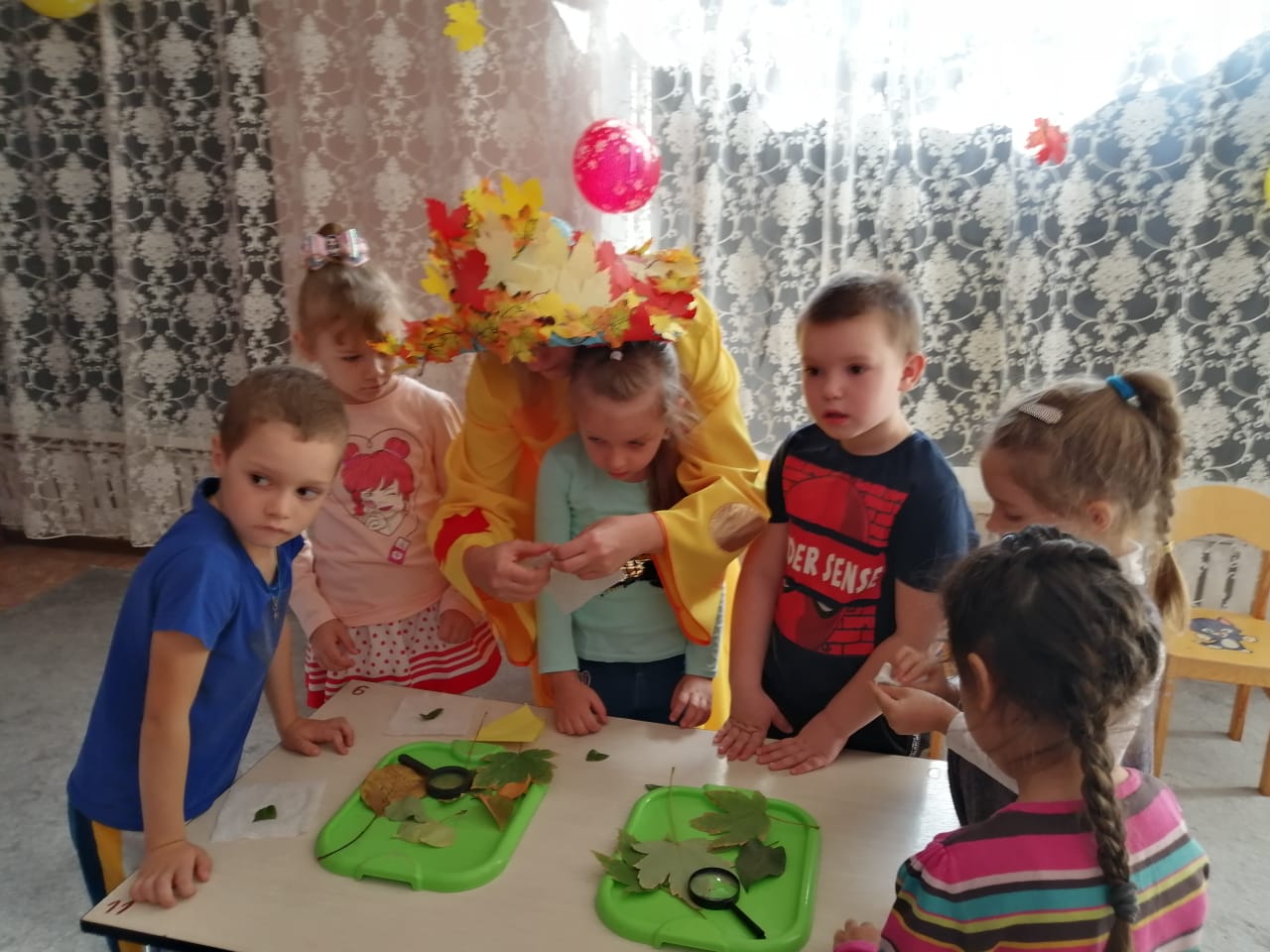 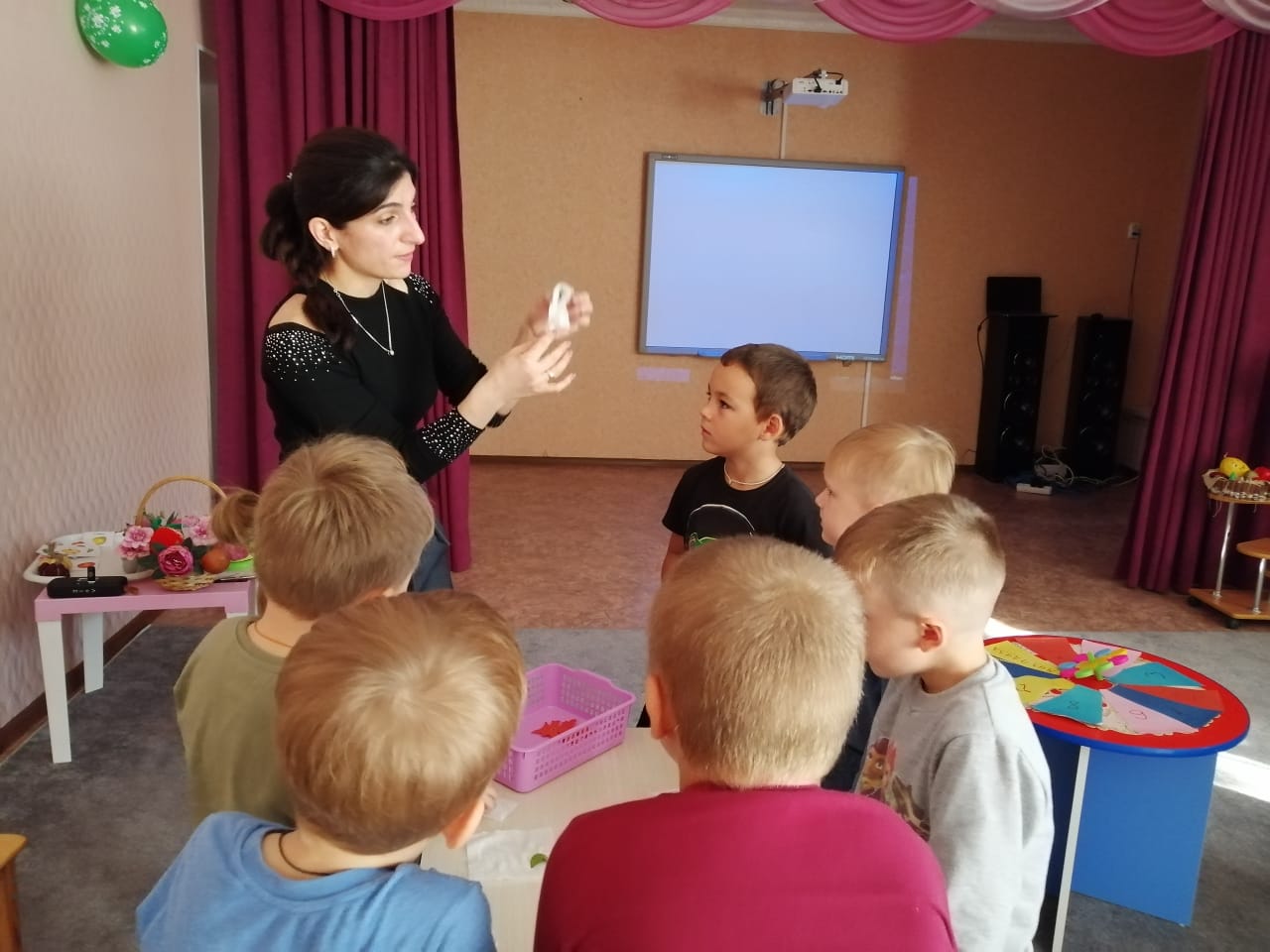 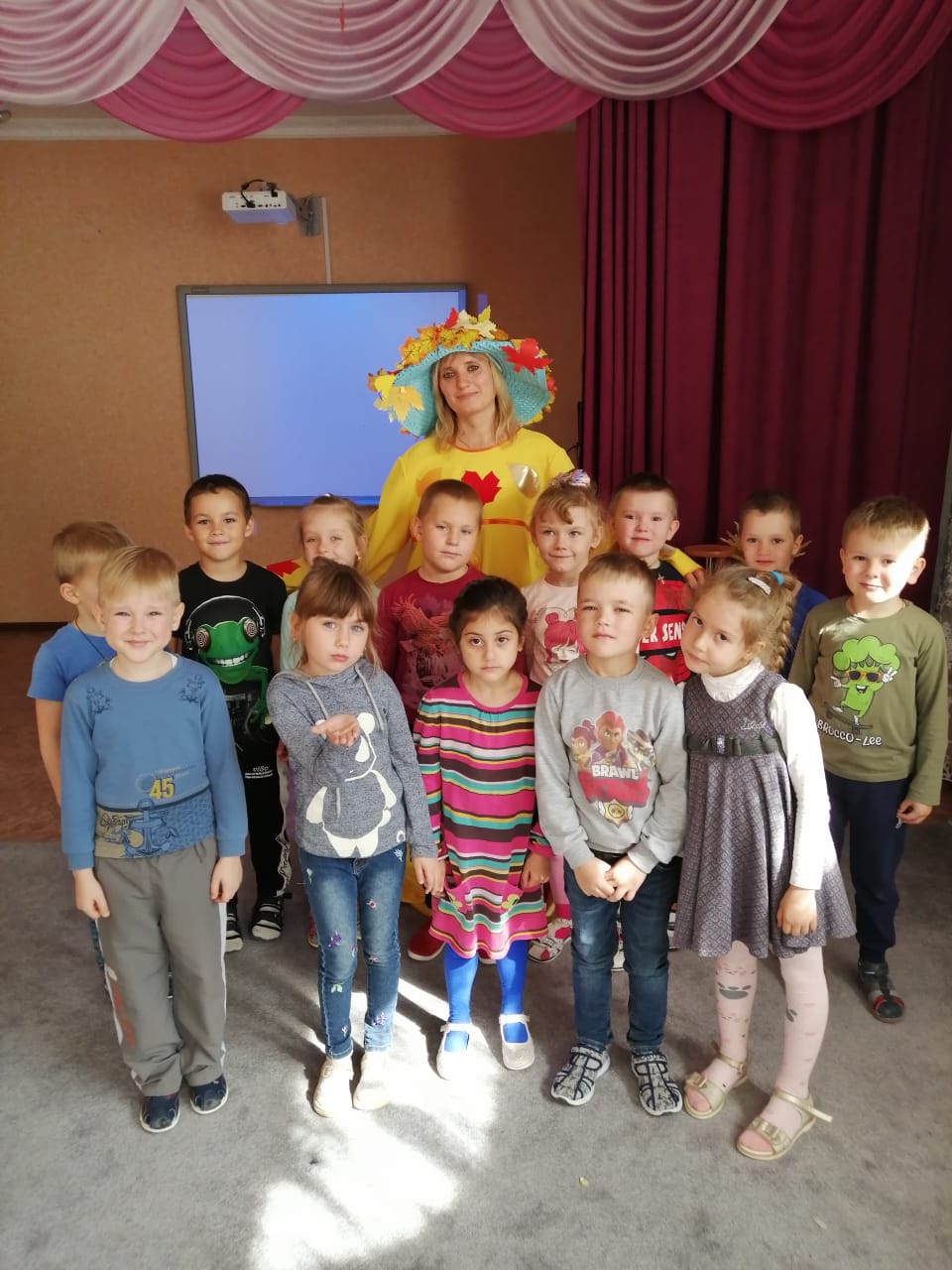 